OKRUGLI STOL POD NAZIVOM „ SOCIJALNI RAD U ZDRAVSTVU DANAS“Povodom obilježavanja Svjetskog dana socijalnog rada, Hrvatska udruga socijalnih radnika je u suradnji s Hrvatskom komorom socijalnih radnika organizirala Okrugli stol pod nazivom „Socijalni rad u zdravstvu danas“.Okrugli stol je održan 21.03.2014. godine u prostorijama Zavoda za javno zdravstvo „Dr. Andrija Štampar“, Mirogojska cesta 16, Zagreb, a vodila ga je predsjednica HUSR-a Štefica Karačić. Na Okruglom stolu prisustovalo je oko 60-tak socijalnih radnika/ica kao i dio gostiju.Prisutne je pozdravio dr. Zvonimir Šostar, ravnatelj Zavoda za javno zdravstvo „Dr. Andrija Štampar“, koji je u pozdravnoj riječi istaknuo kako rad socijalnih radnika često nije valoriziran te je istaknuo žaljenje zbog degradacije socijalnog rada u okviru sustava zdravstva. Podsjetio je da su socijalni radnici u zdravstvu neraskidivo povezani s raznim segmentima zdravlja, a ne samo s psihijatrijom. Potaknuo je socijalne radnike na udruživanje, da stalno budu u „centru“ te da budu jedinstveni u reguliranju svog statusa. Upozorio je da je dio odgovornosti i na samim poslodavcima te istaknuo primjer Zavoda za javno zdravstvo „Dr. Andrija Štampar“ gdje je on kao ravnatelj izjednačio rad i plaću zdravstvenih i nezdravstvenih djelatnika, dakle i socijalnih radnika. U završnoj riječi pozvao je sve prisutne na daljnju suradnju, te suradnju HUSR-a i HKSR-a sa Zavodom za javno zdravstvo „Dr. Andrija Štampar“ i „otvorio“ vrata Zavoda za nove akcije.U nastavku su održana četiri izlaganja. Prvo izlaganje održala je Marija Žunec Cahunek, socijalna radnica iz Zavoda za javno zdravstvo „Dr. Andrija Štampar“, koja je govorila o aktualnom stanju socijalnih radnika u zdravstvu. Zatim je Dušan Borić, socijalni radnik iz Klinike za psihijatriju Vrapče, predstavio rad socijalnih radnika u psihijatriji i prikazao njihov opsežan djelokrug rada. Dragica Topolko, socijalna radnica iz Neuropsihijatrijske bolnice „Dr. Ivan Barbot“, predstavila je istraživanje u kojem je prikazana uloga socijalnih radnika u zdravstvu, timski rad i međuinstitucionalna suradnja. Posljednje izlaganje imala je Marijana Dumančić, ravnateljica Centra za socijalnu skrb Vrbovec, koja je podsjetila na značajke socijalnog rada u zdravstvu.Uslijedila je rasprava u kojoj su se javile: kolegice iz Psihijatrijske bolnice Ugljan, zatim kolegica Jurčec, ravnateljica Doma za starije i nemoćne osobe, kolegica Trobić s Klinike za psihijatriju Vrapče, kolegica Svetić iz Poliklinike Suvag i kolegica iz Županijske bolnice Čakovec te istaknule probleme s kojima se susreću u radu. Ipak, istaknuti su i pozitivni primjeri iz prakse, kolegica u Kliničkoj bolnici Merkur radi na odjelu za medicinski potpomognutu oplodnju, a kolegica Šimec iz Opće bolnice Varaždin dio je tima u palijativnoj skrbi.
Okrugli stol završen je oko 15 sati uz velik broj pitanja i interesa kolega/ica za ovu temu.Osim predstavnika Grada Zagreba - Gradskog ureda za socijalnu zaštitu i osobe s invaliditetom te predstavnice Upravnog odjela za socijalnu skrb Splita, na Okrugli stol nisu se odazvali pozvani predstavnici Ministarstava, nadležnih Zavoda niti medija.Iz sveg navedenog uslijedilo je nekoliko zaključaka:u sustavu zdravstva nedostaje novozaposlenih socijalnih radnika;sustav zdravstva unazad nekoliko desetljeća smanjuje broj zaposlenih socijalnih radnika u zdravstvu, te nerijetko na ta mjesta zapošljava druge nezdravstvene djelatnike;najveći broj socijalnih radnika u zdravstvu radi u neurološko-psihijatrijskim odjelima i u psihijatrijskim bolnicama i savjetovalištima;poslovi socijalnih radnika u zdravstvu nisu prepoznati od strane HZZO-a, čime rad socijalnog radnika nije priznat kao stručni rad;opis poslova socijalnih radnika u zdravstvu nejednak je stoga će ga u dogledno vrijeme uskladiti  Komora koja će uz to izraditi katalog kompetencija;temeljem Uredbe o nazivima radnih mjesta i koeficijenata složenosti poslova socijalni radnici imaju niži koeficijent od drugih nezdravstvenih djelatnika u zdravstvu stoga će Komora i Hrvatska udruga socijalnih radnika zastupati socijalne radnike u zdravstvu i raditi na ujednačavanju koeficijenata te podizanju svijesti u važnosti socijalnog rada u području zdravstva;rad socijalnih radnika u zdravstvu smanjuje troškove liječenja posebno kod kompleksnih socijalnih situacija s kojima pacijenti dolaze u bolnicu zbog brzog rješavanja aktualne problematike od strane socijalnog radnika; rad socijalnog radnika u zdravstvu dovodi do smanjenja broja rehospitalizacije pacijenata;socijalni radnici u zdravstvu teže ostvaruju i čine vidljivim identitet struke socijalnog rada nego što je to u području socijalne skrbi;nužna je kvalitetna suradnja s kolegama iz drugih područja društva;potrebno je povećati broj socijalnih radnika u političkom djelovanju i sukreiranju socijalnih politika;socijalni radnici trebaju biti jedinstveni u svojim nastojanjima da se „izbore za struku“ te trebaju svoje napore ulagati kroz Sekciju Hrvatske komore socijalnih radnika;nužno je da se socijalni radnici u zdravstvu kontinuirano usavršavaju - kroz seminare, edukacije, savjetovanje.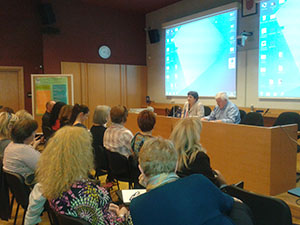 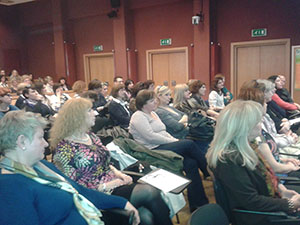 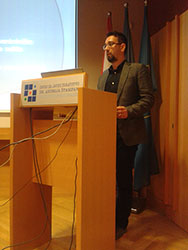 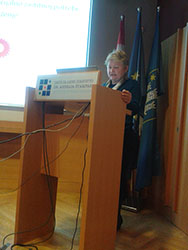 